21. März 2017Einladung zur verpflichtenden Kinderhandball-Sitzung (KHB-Sitzung)Liebe Sportfreunde,hiermit laden wir euch zu unserer KHB-Sitzung am Freitag den 28.04.2017 zum E- und D-Jugendspielbetrieb für die Saison 2016/17 nach Buchloe ein. Die Veranstaltung wird am 28.04.2017 um 19:30 Uhr im Gasthof Eichel in Buchloe stattfinden.Adresse:Gasthof EichelRathausplatz 486807 BuchloeDie genauen Informationen zur Veranstaltung werden am 18.04.2017 von uns verschickt!Im Zeitraum vom 01.04. bis zum 20.04.2017 wird es noch eine Umfrage zum D-Jugend- & E-Jugendspielbetrieb für Eltern, Spieler, Trainer und Vereinsverantwortliche geben. Diese wird diese Jahr etwas kleiner ausfallen.Bei der Veranstaltung werden wir die zwei Spielbetriebe Revue passieren lassen und uns über Inhalte und Verbesserungen unterhalten. Weitere Themen werden die Einführung eines F-Jugendspielbetriebs und der Grundschulaktionstag sein.Alle Informationen die für euch wichtig sind werden wir bei dieser Veranstaltung vorstellen. Wir bitten euch auch diese Chance wahrzunehmen, wenn ihr den Spielbetrieb schon mitgestalten dürft.Jeder Verein ist verpflichtet einen Vertreter zu schicken (am Besten eine/n D- bzw. E- oder F-Jugendtrainer/in).  Wir weisen darauf hin, dass die Teilnahme mindestens eines Delegierten nach § 42 der Satzung Pflicht ist. Nichtteilnahme wird nach der Rechtsordnung §25, Zusatzbestimmung des BHV (3) Ziffer 10, bestraft.Bitte meldet euch im Veranstaltungskalender in NuLiga unter KHB-Sitzung an.Wir entschuldigen uns für die erst kurzfristige Terminbekanntgabe, leider wurde uns nach der ersten Terminierung mitgeteilt, das am 23.04 eine D-Jugendsitzung vom BHV stattfindet. Diese sollte natürlich mit in die Veranstaltung einfließen. Daher ist uns jetzt auch nur noch der 28.04.2017 geblieben. Denn am 29.04.2017 startet die Quali und am Wochenende darauf ist der Verbandstag des Bayerischen Handball-Verbands.Somit werden wir euch die Tagesordnung erst zum 24.04.2017 zukommen lassen.HaMit freundlichen Grüßen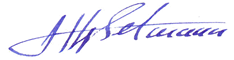 Andreas Heßelmann 						gez. Andreas Beilich		stv. BV. Jugend 							stv. BV Spielbetrieb			Bezirk Alpenvorland                 					Bezirk Alpenvorland			